2018 EECO Conference Call for Presenters"On board with Environmental Education"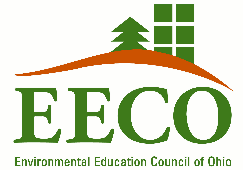 April 12-15, 2018 • Maumee Bay State ParkNote:  Presenters using technology should bring all equipment necessary for their session. This includes audio and video equipment, laptops, projectors, cables, and cords.Proposal GuidelinesProposals may be submitted until November 20 and will be rated according to the following criteria:The presentation should inform participants about proven practices or innovative new ideas for teaching environmental education concepts.The proposal should clearly explain what will occur during the session.The proposal should describe how participants will be engaged in the content being presented.The target audience for the presentation should be clearly identified (teachers and grade levels, administrators, agency staff, etc.)The presentation should demonstrate scientifically accurate content.The proposal should provide multiple sources of information when possible.The presenter should demonstrate a variety of opinions and, when possible, solutions to any environmental issues presented.The presenter should be able to maintain a safe environment for the participants at all times.Strands:Lake Erie and Water Education: Presentations may focus on Lake Erie and educating students and adults about stormwater, nutrient loading or other issues relating to water.STEM & Careers: Presentations in this strand should focus on programs and projects that inspire students to pursue an environmental career paths, as well as the resources that are available to make those connections to existing and future careers in the environment.Strategic Growth for Organizations: Presentations should focus on strengthening, improving and sustaining organizations and their environmental education programs.  Topics may include funding and philanthropy, staff development and volunteer coordination.Outdoor Education and Natural History:  Presentations should focus on opportunities, technologies, and techniques to help participants learn more about the outdoors and their local environment.Sustainability and Energy: Presentations in this strand may address energy sources and uses as well as how energy choices affect our lives.Please submit your session proposal by returning the attached application by November20, 2017 to be included in the program. Electronic submissions are preferred and greatly appreciated. Please return submissions to Jeff Montavon, Ohio EPA - OEE, 50 West Town Street, Suite 700, Columbus, OH 43215 or email jeffrey.montavon@epa.ohio.gov. If you have any questions, feel free to contact Jeff Montavon at 614-644-3671.  You will be notified of the status of your proposal in December.  Thank you for your submission and we look forward to working with you!EECO Conference – Call for Presenters 2018Email completed form to: jeffrey.montavon@epa.ohio.gov  (electronic copies preferred)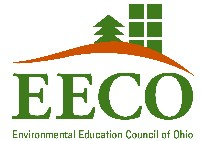 Submit by November 20, 2017
or mail to:	Jeff Montavon 	Ohio EPA-OEE50 West Town Street, Suite 700 Columbus, Ohio 43215Questions? Contact Jeff Montavon-614-644-3671, jeffrey.montavon@epa.ohio.govAs a presenter at the EECO conference, please make every effort to present factual and non-biased information and opinions through your program, as this is a core mission of EECO. Once a proposal has been accepted and confirmed, a $25 discount may be applied to the full conference registration fee.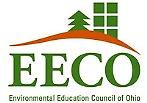 Presenter InformationPresenter InformationName and TitleOrganizationAddressEmailPhone/ FaxCo-Presenter InformationCo-Presenter InformationName and TitleE-mailOrganizationPresentation InformationPresentation InformationTitle of PresentationFor Conference Brochure (9 words or less)Types of Presentation (Check box circle or highlight one) 3 Hour Workshop (Friday only)	 6 Hour Workshop (Friday only)    
 1 Hour Session (Saturday)Summary of Presentation for Conference Brochure(Please limit description to 30 words)Session DescriptionA description of your session including how it fits into the conference themes. This may be attached on a separate sheet. (100 words or less)Conference Strand (Check every box that applies) Lake Erie and Water Education
 STEM and Careers
 Strategic Growth for Organizations
 Outdoor Education and Natural History Sustainability and EnergyAnticipated Audience for Session By EECO Membership Sections (Check every box that applies) Business, Industry and Trade Associations
 Education and Community-based Organizations Environmental
Education and Outdoor Education Organizations 
 Government Agencies
 Higher Education
 Preschool, Elementary, and Secondary EducationLocation of Session(Check every box that applies) Indoors	 Outdoors	 Both Indoors and Outdoors